** 저희 교회에 처음 나오신 분들과 방문하신 분들을 진심으로 환영합니다**ㆍ토요기도회: 매주 토요일 07시 Teestube ㆍ다음주일: 성령강림주일, 제직회ㆍ평신도신앙강좌: 6월 3일(토) 15시 Teestube, ‘건강을 어떻게 지킬 것인가’-정기승 장로ㆍ남선교회 야유회: 6월 10일(토), 1차: 13-17시 송어 낚시터(Erzbergerstr.136, 46145 Oberhausen), 2차: 18-21시 치맥,  문의: 김좌겸ㆍ난민후원 바자: 6월 25일, 책 장난감 의류 등, 안희숙 나지홍 박성희 정정아ㆍ섬김이 독서보고서: 제출 요망.ㆍ독일 교회의 날: 5월24일(수)-5월28일(주일) Berlin-Wittenbergㆍ방문: 조봉래(조혜정 부친)     ㆍ귀가: 신일수/김혜경         ㆍ한국 방문: 김한진            ㆍ생일: 김수지, 김용묵, 이유니, 구요나, 이태희, 손혜숙ㆍ세월호 미수습자 가족후원 특별헌금: 기도와 사랑으로 함께해 주세요.미수습자: 단원고 2학년 (조은화), (허다윤), 남현철, 박영인 학생, 단원고 교사: (고창석), 양승진님, 일반: (이영숙)님, 권재근/권혁규 부자◆ 말씀일기 일정일/왕상10:1-13    월/왕상10:14-29   화/왕상11:1-13    수/왕상11:14-25 목/왕상11:26-43   금/왕상12:1-11    토/왕상12:12-24   일/왕상12:25-33◆114 운동-하루(1) 한번(1) 말씀일기&성경 (4)장 통독(성경 200독 대행진: 135독)◈예배위원 안내◈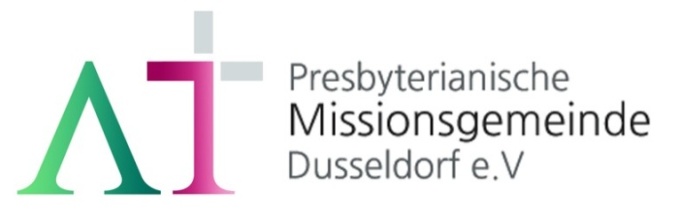 “의인은 믿음으로 살리라"(롬 1:17)1983년 5월 8일 창립       뒤셀도르프 선교교회교회 홈페이지 duemission.de교회주소 Alte-Landstr. 179, 40489 Düsseldorf주 일 야 외 예 배인도: 손교훈 목사찬송 1장만복의 근원 하나님, 온 백성 찬송 드리고, 저 천사여 찬송하세.찬송 성부 성자 성령 아멘.교독문 13번  (‘기울인 굵은 글씨'는 회중들)여호와는 나의 목자시니 / 내게 부족함이 없으리로다 / 그가 나를 푸른 초장에 누이시며 / 쉴 만한 물가로 인도하시는도다 / 내 영혼을 소생시키시고 / 자기 이름을 위하여 의의 길로 인도하시는도다 / 내가 사망의 음침한 골짜기로 다닐지라도 해를 두려워하지 않을 것은 / 주께서 나와 함께 하심이라. 주의 지팡이와 막대기가 나를 안위하시나이다 / 주께서 내 원수의 목전에서 내게 상을 차려 주시고 / 기름을 내 머리에 부으셨으니 내 잔이 넘치나이다 / 내 평생에 선하심과 인자심이 반드시 나를 따르리니 / 내가 여호와의 집에 영원히 살리로다찬송 ‘찬양하라’1)찬양하라 내 영혼아, 2)감사하라 내 영혼아, 3)기뻐하라 내 영혼아,후렴: 내 속에 있는 것들아 다 찬양(감사, 기뻐)하라!찬송 79장 1)주 하나님 지으신 모든 세계 내 마음속에 그리어 볼 때, 하늘의 별 울려 퍼지는 뇌성, 주님의 권능 우주에 찼네, 2)숲 속이나 험한 산 골짝에서, 지저귀는 새 소리들과 고요하게 흐르는 시냇물은 주님의 솜씨 노래하도다, 3)주 하나님 독생자 아낌 없이 우리를 위해 보내 주셨네, 십자가에 피 흘려 죽으신 주, 내 모든 죄를 대속하셨네, 4)내 주 예수 세상에 다시 올 때 저 천국으로 날 인도하리, 나 겸손히 엎드려 경배하며 영원히 주를 찬양하리라, 후렴: 주님의 높고 위대하심을 내 영혼이 찬양하네(2X).주의기도하늘에 계신 우리 아버지, 아버지의 이름을 거룩하게 하시며, 아버지의 나라가 오게 하시며, 아버지의 뜻이 하늘에서와 같이 땅에서도 이루어지게 하소서. 오늘 우리에게 일용할 양식을 주시고, 우리가 우리에게 잘못한 사람을 용서하여 준 것 같이 우리 죄를 용서하여 주시고, 우리를 시험에 빠지지 않게 하시고, 악에서 구하소서. 나라와 권능과 영광이 영원히 아버지의 것입니다. 아멘!5월 28일6월 4일6월 11일6월 18일예배기도서민규이승열백윤정조혜정말씀일기유근임권순아서희정조선형안내위원정기승, 예배부신형만, 예배부신형만, 예배부신형만, 예배부헌금위원안희숙, 백윤정석호선, 유근임석호선, 유근임석호선, 유근임애찬봉사야외예배-다함께밥상 셋밥상 넷밥상 다섯묵상기도/Eingangsgebet      ……………………………………………………………………다  함  께찬송/Gemeindelied   …………………………………   1장   ……………………………………………다  함  께신앙고백/Glaubensbekenntnis   ………………………………………………………………………………………다  함  께성시교독/Wechselwort ………………………… 교독문 13번 …………………………………………다  함  께찬송/Gemeindelied  ………………………………… 찬양하라 ………………………………………………다  함  께기도/Gebet  …………………………………………………………………………………………………………………서민규 집사말씀일기/Bibeltagebuch ……………………………………………………………………………………………………성경/Text zur Predigt …………………………… 창세기 2:19  ………………………………………유근임 집사다  함  께“여호와 하나님이 흙으로 각종 들짐승과 공중의 각종 새를 지으시고, 아담이 무엇이라고 부르나 보시려고 그것들을 그에게로 이끌어 가시니, 아담이 각 생물을 부르는 것이 곧 그 이름이 되었더라”찬양/Loblied ……………………………………………………………………………………………………설교/Predigt ………………………………………… 창조의 파트너  ………………………………………찬  양  대손교훈 목사찬송/Gemeindelied    ………………………………  79장 ……………………………………………다  함  께봉헌/Kollekte   ………………………………………………………………………………………………………           다  함  께교회소식/Bekanntmachung  ……………………………………………………………………………………………손교훈 목사주의기도/Vaterunser   …………………………………………………………………………………………………다  함  께축도/Segen   ………………………………………………………………………………………………………………손교훈 목사